Todos los plazos son de cumplimiento obligatorio, de acuerdo con lo establecido en el artículo 47 de las NB-SABS. BANCO CENTRAL DE BOLIVIA________________________________________________________________________________________________APOYO NACIONAL A LA PRODUCCIÓN Y EMPLEOCÓDIGO BCB:  ANPE - P Nº 071/2014-1C1.    CONVOCATORIA1.    CONVOCATORIA1.    CONVOCATORIA1.    CONVOCATORIA1.    CONVOCATORIA1.    CONVOCATORIA1.    CONVOCATORIA1.    CONVOCATORIA1.    CONVOCATORIA1.    CONVOCATORIA1.    CONVOCATORIA1.    CONVOCATORIA1.    CONVOCATORIA1.    CONVOCATORIA1.    CONVOCATORIA1.    CONVOCATORIA1.    CONVOCATORIA1.    CONVOCATORIA1.    CONVOCATORIA1.    CONVOCATORIA1.    CONVOCATORIA1.    CONVOCATORIA1.    CONVOCATORIA1.    CONVOCATORIA1.    CONVOCATORIA1.    CONVOCATORIA1.    CONVOCATORIA1.    CONVOCATORIA1.    CONVOCATORIA1.    CONVOCATORIA1.    CONVOCATORIA1.    CONVOCATORIA1.    CONVOCATORIA1.    CONVOCATORIA1.    CONVOCATORIA1.    CONVOCATORIA1.    CONVOCATORIA1.    CONVOCATORIA1.    CONVOCATORIASe convoca a la presentación de propuestas para el siguiente proceso:Se convoca a la presentación de propuestas para el siguiente proceso:Se convoca a la presentación de propuestas para el siguiente proceso:Se convoca a la presentación de propuestas para el siguiente proceso:Se convoca a la presentación de propuestas para el siguiente proceso:Se convoca a la presentación de propuestas para el siguiente proceso:Se convoca a la presentación de propuestas para el siguiente proceso:Se convoca a la presentación de propuestas para el siguiente proceso:Se convoca a la presentación de propuestas para el siguiente proceso:Se convoca a la presentación de propuestas para el siguiente proceso:Se convoca a la presentación de propuestas para el siguiente proceso:Se convoca a la presentación de propuestas para el siguiente proceso:Se convoca a la presentación de propuestas para el siguiente proceso:Se convoca a la presentación de propuestas para el siguiente proceso:Se convoca a la presentación de propuestas para el siguiente proceso:Se convoca a la presentación de propuestas para el siguiente proceso:Se convoca a la presentación de propuestas para el siguiente proceso:Se convoca a la presentación de propuestas para el siguiente proceso:Se convoca a la presentación de propuestas para el siguiente proceso:Se convoca a la presentación de propuestas para el siguiente proceso:Se convoca a la presentación de propuestas para el siguiente proceso:Se convoca a la presentación de propuestas para el siguiente proceso:Se convoca a la presentación de propuestas para el siguiente proceso:Se convoca a la presentación de propuestas para el siguiente proceso:Se convoca a la presentación de propuestas para el siguiente proceso:Se convoca a la presentación de propuestas para el siguiente proceso:Se convoca a la presentación de propuestas para el siguiente proceso:Se convoca a la presentación de propuestas para el siguiente proceso:Se convoca a la presentación de propuestas para el siguiente proceso:Se convoca a la presentación de propuestas para el siguiente proceso:Se convoca a la presentación de propuestas para el siguiente proceso:Se convoca a la presentación de propuestas para el siguiente proceso:Se convoca a la presentación de propuestas para el siguiente proceso:Se convoca a la presentación de propuestas para el siguiente proceso:Se convoca a la presentación de propuestas para el siguiente proceso:Se convoca a la presentación de propuestas para el siguiente proceso:Se convoca a la presentación de propuestas para el siguiente proceso:Se convoca a la presentación de propuestas para el siguiente proceso:Se convoca a la presentación de propuestas para el siguiente proceso:Entidad ConvocanteEntidad Convocante::Banco Central de BoliviaBanco Central de BoliviaBanco Central de BoliviaBanco Central de BoliviaBanco Central de BoliviaBanco Central de BoliviaBanco Central de BoliviaBanco Central de BoliviaBanco Central de BoliviaBanco Central de BoliviaBanco Central de BoliviaBanco Central de BoliviaBanco Central de BoliviaBanco Central de BoliviaBanco Central de BoliviaBanco Central de BoliviaBanco Central de BoliviaBanco Central de BoliviaBanco Central de BoliviaBanco Central de BoliviaBanco Central de BoliviaBanco Central de BoliviaBanco Central de BoliviaBanco Central de BoliviaBanco Central de BoliviaBanco Central de BoliviaBanco Central de BoliviaBanco Central de BoliviaBanco Central de BoliviaBanco Central de BoliviaBanco Central de BoliviaBanco Central de BoliviaBanco Central de BoliviaBanco Central de BoliviaModalidad de ContrataciónModalidad de Contratación::Apoyo Nacional a la Producción y EmpleoApoyo Nacional a la Producción y EmpleoApoyo Nacional a la Producción y EmpleoApoyo Nacional a la Producción y EmpleoApoyo Nacional a la Producción y EmpleoApoyo Nacional a la Producción y EmpleoApoyo Nacional a la Producción y EmpleoApoyo Nacional a la Producción y EmpleoApoyo Nacional a la Producción y EmpleoApoyo Nacional a la Producción y EmpleoApoyo Nacional a la Producción y EmpleoApoyo Nacional a la Producción y EmpleoApoyo Nacional a la Producción y EmpleoApoyo Nacional a la Producción y EmpleoApoyo Nacional a la Producción y EmpleoApoyo Nacional a la Producción y EmpleoApoyo Nacional a la Producción y EmpleoApoyo Nacional a la Producción y EmpleoApoyo Nacional a la Producción y EmpleoApoyo Nacional a la Producción y EmpleoApoyo Nacional a la Producción y EmpleoApoyo Nacional a la Producción y EmpleoApoyo Nacional a la Producción y EmpleoApoyo Nacional a la Producción y EmpleoApoyo Nacional a la Producción y EmpleoApoyo Nacional a la Producción y EmpleoApoyo Nacional a la Producción y EmpleoApoyo Nacional a la Producción y EmpleoApoyo Nacional a la Producción y EmpleoApoyo Nacional a la Producción y EmpleoApoyo Nacional a la Producción y EmpleoApoyo Nacional a la Producción y EmpleoApoyo Nacional a la Producción y EmpleoApoyo Nacional a la Producción y EmpleoCUCECUCE::Código interno que la entidad utiliza para Identificar al procesoCódigo interno que la entidad utiliza para Identificar al proceso::ANPE-P N° 071/2014-1CANPE-P N° 071/2014-1CANPE-P N° 071/2014-1CANPE-P N° 071/2014-1CANPE-P N° 071/2014-1CANPE-P N° 071/2014-1CANPE-P N° 071/2014-1CANPE-P N° 071/2014-1CANPE-P N° 071/2014-1CANPE-P N° 071/2014-1CANPE-P N° 071/2014-1CANPE-P N° 071/2014-1CANPE-P N° 071/2014-1CANPE-P N° 071/2014-1CANPE-P N° 071/2014-1CANPE-P N° 071/2014-1CANPE-P N° 071/2014-1CANPE-P N° 071/2014-1CANPE-P N° 071/2014-1CANPE-P N° 071/2014-1CObjeto de la contrataciónObjeto de la contratación::PROVISIÓN E INSTALACIÓN DE SEÑALIZACIÓN A ESCALERAS DE EMERGENCIA  PROVISIÓN E INSTALACIÓN DE SEÑALIZACIÓN A ESCALERAS DE EMERGENCIA  PROVISIÓN E INSTALACIÓN DE SEÑALIZACIÓN A ESCALERAS DE EMERGENCIA  PROVISIÓN E INSTALACIÓN DE SEÑALIZACIÓN A ESCALERAS DE EMERGENCIA  PROVISIÓN E INSTALACIÓN DE SEÑALIZACIÓN A ESCALERAS DE EMERGENCIA  PROVISIÓN E INSTALACIÓN DE SEÑALIZACIÓN A ESCALERAS DE EMERGENCIA  PROVISIÓN E INSTALACIÓN DE SEÑALIZACIÓN A ESCALERAS DE EMERGENCIA  PROVISIÓN E INSTALACIÓN DE SEÑALIZACIÓN A ESCALERAS DE EMERGENCIA  PROVISIÓN E INSTALACIÓN DE SEÑALIZACIÓN A ESCALERAS DE EMERGENCIA  PROVISIÓN E INSTALACIÓN DE SEÑALIZACIÓN A ESCALERAS DE EMERGENCIA  PROVISIÓN E INSTALACIÓN DE SEÑALIZACIÓN A ESCALERAS DE EMERGENCIA  PROVISIÓN E INSTALACIÓN DE SEÑALIZACIÓN A ESCALERAS DE EMERGENCIA  PROVISIÓN E INSTALACIÓN DE SEÑALIZACIÓN A ESCALERAS DE EMERGENCIA  PROVISIÓN E INSTALACIÓN DE SEÑALIZACIÓN A ESCALERAS DE EMERGENCIA  PROVISIÓN E INSTALACIÓN DE SEÑALIZACIÓN A ESCALERAS DE EMERGENCIA  PROVISIÓN E INSTALACIÓN DE SEÑALIZACIÓN A ESCALERAS DE EMERGENCIA  PROVISIÓN E INSTALACIÓN DE SEÑALIZACIÓN A ESCALERAS DE EMERGENCIA  PROVISIÓN E INSTALACIÓN DE SEÑALIZACIÓN A ESCALERAS DE EMERGENCIA  PROVISIÓN E INSTALACIÓN DE SEÑALIZACIÓN A ESCALERAS DE EMERGENCIA  PROVISIÓN E INSTALACIÓN DE SEÑALIZACIÓN A ESCALERAS DE EMERGENCIA  PROVISIÓN E INSTALACIÓN DE SEÑALIZACIÓN A ESCALERAS DE EMERGENCIA  PROVISIÓN E INSTALACIÓN DE SEÑALIZACIÓN A ESCALERAS DE EMERGENCIA  PROVISIÓN E INSTALACIÓN DE SEÑALIZACIÓN A ESCALERAS DE EMERGENCIA  PROVISIÓN E INSTALACIÓN DE SEÑALIZACIÓN A ESCALERAS DE EMERGENCIA  PROVISIÓN E INSTALACIÓN DE SEÑALIZACIÓN A ESCALERAS DE EMERGENCIA  PROVISIÓN E INSTALACIÓN DE SEÑALIZACIÓN A ESCALERAS DE EMERGENCIA  PROVISIÓN E INSTALACIÓN DE SEÑALIZACIÓN A ESCALERAS DE EMERGENCIA  PROVISIÓN E INSTALACIÓN DE SEÑALIZACIÓN A ESCALERAS DE EMERGENCIA  PROVISIÓN E INSTALACIÓN DE SEÑALIZACIÓN A ESCALERAS DE EMERGENCIA  PROVISIÓN E INSTALACIÓN DE SEÑALIZACIÓN A ESCALERAS DE EMERGENCIA  PROVISIÓN E INSTALACIÓN DE SEÑALIZACIÓN A ESCALERAS DE EMERGENCIA  PROVISIÓN E INSTALACIÓN DE SEÑALIZACIÓN A ESCALERAS DE EMERGENCIA  PROVISIÓN E INSTALACIÓN DE SEÑALIZACIÓN A ESCALERAS DE EMERGENCIA  PROVISIÓN E INSTALACIÓN DE SEÑALIZACIÓN A ESCALERAS DE EMERGENCIA  Método de Selección y AdjudicaciónMétodo de Selección y Adjudicación::a) Calidad, Propuesta Técnica y Costoa) Calidad, Propuesta Técnica y Costoa) Calidad, Propuesta Técnica y Costoa) Calidad, Propuesta Técnica y Costoa) Calidad, Propuesta Técnica y Costoa) Calidad, Propuesta Técnica y Costoa) Calidad, Propuesta Técnica y Costoa) Calidad, Propuesta Técnica y Costoa) Calidad, Propuesta Técnica y Costoa) Calidad, Propuesta Técnica y Costoa) Calidad, Propuesta Técnica y Costoa) Calidad, Propuesta Técnica y Costoa) Calidad, Propuesta Técnica y Costob) Calidad b) Calidad b) Calidad b) Calidad b) Calidad b) Calidad XXc) Precio Evaluado más bajoc) Precio Evaluado más bajoc) Precio Evaluado más bajoc) Precio Evaluado más bajoc) Precio Evaluado más bajoc) Precio Evaluado más bajoc) Precio Evaluado más bajoc) Precio Evaluado más bajoc) Precio Evaluado más bajoc) Precio Evaluado más bajoc) Precio Evaluado más bajoForma de AdjudicaciónForma de Adjudicación::Por el TotalPor el TotalPor el TotalPor el TotalPor el TotalPor el TotalPor el TotalPor el TotalPor el TotalPor el TotalPor el TotalPor el TotalPor el TotalPor el TotalPor el TotalPor el TotalPor el TotalPor el TotalPor el TotalPor el TotalPor el TotalPor el TotalPor el TotalPor el TotalPor el TotalPor el TotalPor el TotalPor el TotalPor el TotalPor el TotalPor el TotalPor el TotalPor el TotalPor el TotalPrecio ReferencialPrecio Referencial::Bs205.720,00Bs205.720,00Bs205.720,00Bs205.720,00Bs205.720,00Bs205.720,00Bs205.720,00Bs205.720,00Bs205.720,00Bs205.720,00Bs205.720,00Bs205.720,00Bs205.720,00Bs205.720,00Bs205.720,00Bs205.720,00Bs205.720,00Bs205.720,00Bs205.720,00Bs205.720,00Bs205.720,00Bs205.720,00Bs205.720,00Bs205.720,00Bs205.720,00Bs205.720,00Bs205.720,00Bs205.720,00Bs205.720,00Bs205.720,00Bs205.720,00Bs205.720,00Bs205.720,00Bs205.720,00Precio ReferencialPrecio Referencial::Bs205.720,00Bs205.720,00Bs205.720,00Bs205.720,00Bs205.720,00Bs205.720,00Bs205.720,00Bs205.720,00Bs205.720,00Bs205.720,00Bs205.720,00Bs205.720,00Bs205.720,00Bs205.720,00Bs205.720,00Bs205.720,00Bs205.720,00Bs205.720,00Bs205.720,00Bs205.720,00Bs205.720,00Bs205.720,00Bs205.720,00Bs205.720,00Bs205.720,00Bs205.720,00Bs205.720,00Bs205.720,00Bs205.720,00Bs205.720,00Bs205.720,00Bs205.720,00Bs205.720,00Bs205.720,00La contratación se formalizará medianteLa contratación se formalizará mediante::ContratoContratoContratoContratoContratoContratoContratoContratoContratoContratoContratoContratoContratoContratoContratoContratoContratoContratoContratoContratoContratoContratoContratoContratoContratoContratoContratoContratoContratoContratoContratoContratoContratoContratoGarantía de Seriedad de  PropuestaGarantía de Seriedad de  Propuesta::El proponente deberá presentar una Garantía equivalente al 1% del valor de su propuesta económica.El proponente deberá presentar una Garantía equivalente al 1% del valor de su propuesta económica.El proponente deberá presentar una Garantía equivalente al 1% del valor de su propuesta económica.El proponente deberá presentar una Garantía equivalente al 1% del valor de su propuesta económica.El proponente deberá presentar una Garantía equivalente al 1% del valor de su propuesta económica.El proponente deberá presentar una Garantía equivalente al 1% del valor de su propuesta económica.El proponente deberá presentar una Garantía equivalente al 1% del valor de su propuesta económica.El proponente deberá presentar una Garantía equivalente al 1% del valor de su propuesta económica.El proponente deberá presentar una Garantía equivalente al 1% del valor de su propuesta económica.El proponente deberá presentar una Garantía equivalente al 1% del valor de su propuesta económica.El proponente deberá presentar una Garantía equivalente al 1% del valor de su propuesta económica.El proponente deberá presentar una Garantía equivalente al 1% del valor de su propuesta económica.El proponente deberá presentar una Garantía equivalente al 1% del valor de su propuesta económica.El proponente deberá presentar una Garantía equivalente al 1% del valor de su propuesta económica.El proponente deberá presentar una Garantía equivalente al 1% del valor de su propuesta económica.El proponente deberá presentar una Garantía equivalente al 1% del valor de su propuesta económica.El proponente deberá presentar una Garantía equivalente al 1% del valor de su propuesta económica.El proponente deberá presentar una Garantía equivalente al 1% del valor de su propuesta económica.El proponente deberá presentar una Garantía equivalente al 1% del valor de su propuesta económica.El proponente deberá presentar una Garantía equivalente al 1% del valor de su propuesta económica.El proponente deberá presentar una Garantía equivalente al 1% del valor de su propuesta económica.El proponente deberá presentar una Garantía equivalente al 1% del valor de su propuesta económica.El proponente deberá presentar una Garantía equivalente al 1% del valor de su propuesta económica.El proponente deberá presentar una Garantía equivalente al 1% del valor de su propuesta económica.El proponente deberá presentar una Garantía equivalente al 1% del valor de su propuesta económica.El proponente deberá presentar una Garantía equivalente al 1% del valor de su propuesta económica.El proponente deberá presentar una Garantía equivalente al 1% del valor de su propuesta económica.El proponente deberá presentar una Garantía equivalente al 1% del valor de su propuesta económica.El proponente deberá presentar una Garantía equivalente al 1% del valor de su propuesta económica.El proponente deberá presentar una Garantía equivalente al 1% del valor de su propuesta económica.El proponente deberá presentar una Garantía equivalente al 1% del valor de su propuesta económica.El proponente deberá presentar una Garantía equivalente al 1% del valor de su propuesta económica.El proponente deberá presentar una Garantía equivalente al 1% del valor de su propuesta económica.El proponente deberá presentar una Garantía equivalente al 1% del valor de su propuesta económica.Garantía de Cumplimiento de ContratoGarantía de Cumplimiento de Contrato::El proponente adjudicado deberá constituir la garantía del cumplimiento de contrato o solicitar la retención del 7% en caso de pagos parciales. El proponente adjudicado deberá constituir la garantía del cumplimiento de contrato o solicitar la retención del 7% en caso de pagos parciales. El proponente adjudicado deberá constituir la garantía del cumplimiento de contrato o solicitar la retención del 7% en caso de pagos parciales. El proponente adjudicado deberá constituir la garantía del cumplimiento de contrato o solicitar la retención del 7% en caso de pagos parciales. El proponente adjudicado deberá constituir la garantía del cumplimiento de contrato o solicitar la retención del 7% en caso de pagos parciales. El proponente adjudicado deberá constituir la garantía del cumplimiento de contrato o solicitar la retención del 7% en caso de pagos parciales. El proponente adjudicado deberá constituir la garantía del cumplimiento de contrato o solicitar la retención del 7% en caso de pagos parciales. El proponente adjudicado deberá constituir la garantía del cumplimiento de contrato o solicitar la retención del 7% en caso de pagos parciales. El proponente adjudicado deberá constituir la garantía del cumplimiento de contrato o solicitar la retención del 7% en caso de pagos parciales. El proponente adjudicado deberá constituir la garantía del cumplimiento de contrato o solicitar la retención del 7% en caso de pagos parciales. El proponente adjudicado deberá constituir la garantía del cumplimiento de contrato o solicitar la retención del 7% en caso de pagos parciales. El proponente adjudicado deberá constituir la garantía del cumplimiento de contrato o solicitar la retención del 7% en caso de pagos parciales. El proponente adjudicado deberá constituir la garantía del cumplimiento de contrato o solicitar la retención del 7% en caso de pagos parciales. El proponente adjudicado deberá constituir la garantía del cumplimiento de contrato o solicitar la retención del 7% en caso de pagos parciales. El proponente adjudicado deberá constituir la garantía del cumplimiento de contrato o solicitar la retención del 7% en caso de pagos parciales. El proponente adjudicado deberá constituir la garantía del cumplimiento de contrato o solicitar la retención del 7% en caso de pagos parciales. El proponente adjudicado deberá constituir la garantía del cumplimiento de contrato o solicitar la retención del 7% en caso de pagos parciales. El proponente adjudicado deberá constituir la garantía del cumplimiento de contrato o solicitar la retención del 7% en caso de pagos parciales. El proponente adjudicado deberá constituir la garantía del cumplimiento de contrato o solicitar la retención del 7% en caso de pagos parciales. El proponente adjudicado deberá constituir la garantía del cumplimiento de contrato o solicitar la retención del 7% en caso de pagos parciales. El proponente adjudicado deberá constituir la garantía del cumplimiento de contrato o solicitar la retención del 7% en caso de pagos parciales. El proponente adjudicado deberá constituir la garantía del cumplimiento de contrato o solicitar la retención del 7% en caso de pagos parciales. El proponente adjudicado deberá constituir la garantía del cumplimiento de contrato o solicitar la retención del 7% en caso de pagos parciales. El proponente adjudicado deberá constituir la garantía del cumplimiento de contrato o solicitar la retención del 7% en caso de pagos parciales. El proponente adjudicado deberá constituir la garantía del cumplimiento de contrato o solicitar la retención del 7% en caso de pagos parciales. El proponente adjudicado deberá constituir la garantía del cumplimiento de contrato o solicitar la retención del 7% en caso de pagos parciales. El proponente adjudicado deberá constituir la garantía del cumplimiento de contrato o solicitar la retención del 7% en caso de pagos parciales. El proponente adjudicado deberá constituir la garantía del cumplimiento de contrato o solicitar la retención del 7% en caso de pagos parciales. El proponente adjudicado deberá constituir la garantía del cumplimiento de contrato o solicitar la retención del 7% en caso de pagos parciales. El proponente adjudicado deberá constituir la garantía del cumplimiento de contrato o solicitar la retención del 7% en caso de pagos parciales. El proponente adjudicado deberá constituir la garantía del cumplimiento de contrato o solicitar la retención del 7% en caso de pagos parciales. El proponente adjudicado deberá constituir la garantía del cumplimiento de contrato o solicitar la retención del 7% en caso de pagos parciales. El proponente adjudicado deberá constituir la garantía del cumplimiento de contrato o solicitar la retención del 7% en caso de pagos parciales. El proponente adjudicado deberá constituir la garantía del cumplimiento de contrato o solicitar la retención del 7% en caso de pagos parciales. Organismo FinanciadorOrganismo Financiador::Nombre del Organismo FinanciadorNombre del Organismo FinanciadorNombre del Organismo FinanciadorNombre del Organismo FinanciadorNombre del Organismo FinanciadorNombre del Organismo FinanciadorNombre del Organismo FinanciadorNombre del Organismo FinanciadorNombre del Organismo FinanciadorNombre del Organismo FinanciadorNombre del Organismo FinanciadorNombre del Organismo FinanciadorNombre del Organismo FinanciadorNombre del Organismo FinanciadorNombre del Organismo FinanciadorNombre del Organismo FinanciadorNombre del Organismo FinanciadorNombre del Organismo FinanciadorNombre del Organismo FinanciadorNombre del Organismo FinanciadorNombre del Organismo Financiador% de Financiamiento% de Financiamiento% de Financiamiento% de Financiamiento% de Financiamiento% de Financiamiento% de Financiamiento% de Financiamiento% de Financiamiento% de Financiamiento% de Financiamiento(de acuerdo al clasificador vigente)(de acuerdo al clasificador vigente)(de acuerdo al clasificador vigente)(de acuerdo al clasificador vigente)(de acuerdo al clasificador vigente)(de acuerdo al clasificador vigente)(de acuerdo al clasificador vigente)(de acuerdo al clasificador vigente)(de acuerdo al clasificador vigente)(de acuerdo al clasificador vigente)(de acuerdo al clasificador vigente)(de acuerdo al clasificador vigente)(de acuerdo al clasificador vigente)(de acuerdo al clasificador vigente)(de acuerdo al clasificador vigente)(de acuerdo al clasificador vigente)(de acuerdo al clasificador vigente)(de acuerdo al clasificador vigente)(de acuerdo al clasificador vigente)(de acuerdo al clasificador vigente)(de acuerdo al clasificador vigente)Recursos PropiosRecursos PropiosRecursos PropiosRecursos PropiosRecursos PropiosRecursos PropiosRecursos PropiosRecursos PropiosRecursos PropiosRecursos PropiosRecursos PropiosRecursos PropiosRecursos PropiosRecursos PropiosRecursos PropiosRecursos PropiosRecursos PropiosRecursos PropiosRecursos PropiosRecursos PropiosRecursos Propios100100100100100100100100100100100Plazo previsto para la entrega de bienes (días calendario)Plazo previsto para la entrega de bienes (días calendario)::La provisión e instalación de todos los materiales de señalización, deberá realizarse en el plazo máximo de sesenta (60) días calendario, computables a partir del siguiente día hábil de la firma de Contrato.La provisión e instalación de todos los materiales de señalización, deberá realizarse en el plazo máximo de sesenta (60) días calendario, computables a partir del siguiente día hábil de la firma de Contrato.La provisión e instalación de todos los materiales de señalización, deberá realizarse en el plazo máximo de sesenta (60) días calendario, computables a partir del siguiente día hábil de la firma de Contrato.La provisión e instalación de todos los materiales de señalización, deberá realizarse en el plazo máximo de sesenta (60) días calendario, computables a partir del siguiente día hábil de la firma de Contrato.La provisión e instalación de todos los materiales de señalización, deberá realizarse en el plazo máximo de sesenta (60) días calendario, computables a partir del siguiente día hábil de la firma de Contrato.La provisión e instalación de todos los materiales de señalización, deberá realizarse en el plazo máximo de sesenta (60) días calendario, computables a partir del siguiente día hábil de la firma de Contrato.La provisión e instalación de todos los materiales de señalización, deberá realizarse en el plazo máximo de sesenta (60) días calendario, computables a partir del siguiente día hábil de la firma de Contrato.La provisión e instalación de todos los materiales de señalización, deberá realizarse en el plazo máximo de sesenta (60) días calendario, computables a partir del siguiente día hábil de la firma de Contrato.La provisión e instalación de todos los materiales de señalización, deberá realizarse en el plazo máximo de sesenta (60) días calendario, computables a partir del siguiente día hábil de la firma de Contrato.La provisión e instalación de todos los materiales de señalización, deberá realizarse en el plazo máximo de sesenta (60) días calendario, computables a partir del siguiente día hábil de la firma de Contrato.La provisión e instalación de todos los materiales de señalización, deberá realizarse en el plazo máximo de sesenta (60) días calendario, computables a partir del siguiente día hábil de la firma de Contrato.La provisión e instalación de todos los materiales de señalización, deberá realizarse en el plazo máximo de sesenta (60) días calendario, computables a partir del siguiente día hábil de la firma de Contrato.La provisión e instalación de todos los materiales de señalización, deberá realizarse en el plazo máximo de sesenta (60) días calendario, computables a partir del siguiente día hábil de la firma de Contrato.La provisión e instalación de todos los materiales de señalización, deberá realizarse en el plazo máximo de sesenta (60) días calendario, computables a partir del siguiente día hábil de la firma de Contrato.La provisión e instalación de todos los materiales de señalización, deberá realizarse en el plazo máximo de sesenta (60) días calendario, computables a partir del siguiente día hábil de la firma de Contrato.La provisión e instalación de todos los materiales de señalización, deberá realizarse en el plazo máximo de sesenta (60) días calendario, computables a partir del siguiente día hábil de la firma de Contrato.La provisión e instalación de todos los materiales de señalización, deberá realizarse en el plazo máximo de sesenta (60) días calendario, computables a partir del siguiente día hábil de la firma de Contrato.La provisión e instalación de todos los materiales de señalización, deberá realizarse en el plazo máximo de sesenta (60) días calendario, computables a partir del siguiente día hábil de la firma de Contrato.La provisión e instalación de todos los materiales de señalización, deberá realizarse en el plazo máximo de sesenta (60) días calendario, computables a partir del siguiente día hábil de la firma de Contrato.La provisión e instalación de todos los materiales de señalización, deberá realizarse en el plazo máximo de sesenta (60) días calendario, computables a partir del siguiente día hábil de la firma de Contrato.La provisión e instalación de todos los materiales de señalización, deberá realizarse en el plazo máximo de sesenta (60) días calendario, computables a partir del siguiente día hábil de la firma de Contrato.La provisión e instalación de todos los materiales de señalización, deberá realizarse en el plazo máximo de sesenta (60) días calendario, computables a partir del siguiente día hábil de la firma de Contrato.La provisión e instalación de todos los materiales de señalización, deberá realizarse en el plazo máximo de sesenta (60) días calendario, computables a partir del siguiente día hábil de la firma de Contrato.La provisión e instalación de todos los materiales de señalización, deberá realizarse en el plazo máximo de sesenta (60) días calendario, computables a partir del siguiente día hábil de la firma de Contrato.La provisión e instalación de todos los materiales de señalización, deberá realizarse en el plazo máximo de sesenta (60) días calendario, computables a partir del siguiente día hábil de la firma de Contrato.La provisión e instalación de todos los materiales de señalización, deberá realizarse en el plazo máximo de sesenta (60) días calendario, computables a partir del siguiente día hábil de la firma de Contrato.La provisión e instalación de todos los materiales de señalización, deberá realizarse en el plazo máximo de sesenta (60) días calendario, computables a partir del siguiente día hábil de la firma de Contrato.La provisión e instalación de todos los materiales de señalización, deberá realizarse en el plazo máximo de sesenta (60) días calendario, computables a partir del siguiente día hábil de la firma de Contrato.La provisión e instalación de todos los materiales de señalización, deberá realizarse en el plazo máximo de sesenta (60) días calendario, computables a partir del siguiente día hábil de la firma de Contrato.La provisión e instalación de todos los materiales de señalización, deberá realizarse en el plazo máximo de sesenta (60) días calendario, computables a partir del siguiente día hábil de la firma de Contrato.La provisión e instalación de todos los materiales de señalización, deberá realizarse en el plazo máximo de sesenta (60) días calendario, computables a partir del siguiente día hábil de la firma de Contrato.La provisión e instalación de todos los materiales de señalización, deberá realizarse en el plazo máximo de sesenta (60) días calendario, computables a partir del siguiente día hábil de la firma de Contrato.La provisión e instalación de todos los materiales de señalización, deberá realizarse en el plazo máximo de sesenta (60) días calendario, computables a partir del siguiente día hábil de la firma de Contrato.La provisión e instalación de todos los materiales de señalización, deberá realizarse en el plazo máximo de sesenta (60) días calendario, computables a partir del siguiente día hábil de la firma de Contrato.Lugar de entregade bienesLugar de entregade bienes::La empresa deberá entregar los bienes en la Unidad de Almacenes, piso 5° del BCB e instalar los bienes en las escaleras de emergencia del edificio principal del BCB, ubicado en la calle Ayacucho, esquina calle Mercado de la ciudad de La Paz..La empresa deberá entregar los bienes en la Unidad de Almacenes, piso 5° del BCB e instalar los bienes en las escaleras de emergencia del edificio principal del BCB, ubicado en la calle Ayacucho, esquina calle Mercado de la ciudad de La Paz..La empresa deberá entregar los bienes en la Unidad de Almacenes, piso 5° del BCB e instalar los bienes en las escaleras de emergencia del edificio principal del BCB, ubicado en la calle Ayacucho, esquina calle Mercado de la ciudad de La Paz..La empresa deberá entregar los bienes en la Unidad de Almacenes, piso 5° del BCB e instalar los bienes en las escaleras de emergencia del edificio principal del BCB, ubicado en la calle Ayacucho, esquina calle Mercado de la ciudad de La Paz..La empresa deberá entregar los bienes en la Unidad de Almacenes, piso 5° del BCB e instalar los bienes en las escaleras de emergencia del edificio principal del BCB, ubicado en la calle Ayacucho, esquina calle Mercado de la ciudad de La Paz..La empresa deberá entregar los bienes en la Unidad de Almacenes, piso 5° del BCB e instalar los bienes en las escaleras de emergencia del edificio principal del BCB, ubicado en la calle Ayacucho, esquina calle Mercado de la ciudad de La Paz..La empresa deberá entregar los bienes en la Unidad de Almacenes, piso 5° del BCB e instalar los bienes en las escaleras de emergencia del edificio principal del BCB, ubicado en la calle Ayacucho, esquina calle Mercado de la ciudad de La Paz..La empresa deberá entregar los bienes en la Unidad de Almacenes, piso 5° del BCB e instalar los bienes en las escaleras de emergencia del edificio principal del BCB, ubicado en la calle Ayacucho, esquina calle Mercado de la ciudad de La Paz..La empresa deberá entregar los bienes en la Unidad de Almacenes, piso 5° del BCB e instalar los bienes en las escaleras de emergencia del edificio principal del BCB, ubicado en la calle Ayacucho, esquina calle Mercado de la ciudad de La Paz..La empresa deberá entregar los bienes en la Unidad de Almacenes, piso 5° del BCB e instalar los bienes en las escaleras de emergencia del edificio principal del BCB, ubicado en la calle Ayacucho, esquina calle Mercado de la ciudad de La Paz..La empresa deberá entregar los bienes en la Unidad de Almacenes, piso 5° del BCB e instalar los bienes en las escaleras de emergencia del edificio principal del BCB, ubicado en la calle Ayacucho, esquina calle Mercado de la ciudad de La Paz..La empresa deberá entregar los bienes en la Unidad de Almacenes, piso 5° del BCB e instalar los bienes en las escaleras de emergencia del edificio principal del BCB, ubicado en la calle Ayacucho, esquina calle Mercado de la ciudad de La Paz..La empresa deberá entregar los bienes en la Unidad de Almacenes, piso 5° del BCB e instalar los bienes en las escaleras de emergencia del edificio principal del BCB, ubicado en la calle Ayacucho, esquina calle Mercado de la ciudad de La Paz..La empresa deberá entregar los bienes en la Unidad de Almacenes, piso 5° del BCB e instalar los bienes en las escaleras de emergencia del edificio principal del BCB, ubicado en la calle Ayacucho, esquina calle Mercado de la ciudad de La Paz..La empresa deberá entregar los bienes en la Unidad de Almacenes, piso 5° del BCB e instalar los bienes en las escaleras de emergencia del edificio principal del BCB, ubicado en la calle Ayacucho, esquina calle Mercado de la ciudad de La Paz..La empresa deberá entregar los bienes en la Unidad de Almacenes, piso 5° del BCB e instalar los bienes en las escaleras de emergencia del edificio principal del BCB, ubicado en la calle Ayacucho, esquina calle Mercado de la ciudad de La Paz..La empresa deberá entregar los bienes en la Unidad de Almacenes, piso 5° del BCB e instalar los bienes en las escaleras de emergencia del edificio principal del BCB, ubicado en la calle Ayacucho, esquina calle Mercado de la ciudad de La Paz..La empresa deberá entregar los bienes en la Unidad de Almacenes, piso 5° del BCB e instalar los bienes en las escaleras de emergencia del edificio principal del BCB, ubicado en la calle Ayacucho, esquina calle Mercado de la ciudad de La Paz..La empresa deberá entregar los bienes en la Unidad de Almacenes, piso 5° del BCB e instalar los bienes en las escaleras de emergencia del edificio principal del BCB, ubicado en la calle Ayacucho, esquina calle Mercado de la ciudad de La Paz..La empresa deberá entregar los bienes en la Unidad de Almacenes, piso 5° del BCB e instalar los bienes en las escaleras de emergencia del edificio principal del BCB, ubicado en la calle Ayacucho, esquina calle Mercado de la ciudad de La Paz..La empresa deberá entregar los bienes en la Unidad de Almacenes, piso 5° del BCB e instalar los bienes en las escaleras de emergencia del edificio principal del BCB, ubicado en la calle Ayacucho, esquina calle Mercado de la ciudad de La Paz..La empresa deberá entregar los bienes en la Unidad de Almacenes, piso 5° del BCB e instalar los bienes en las escaleras de emergencia del edificio principal del BCB, ubicado en la calle Ayacucho, esquina calle Mercado de la ciudad de La Paz..La empresa deberá entregar los bienes en la Unidad de Almacenes, piso 5° del BCB e instalar los bienes en las escaleras de emergencia del edificio principal del BCB, ubicado en la calle Ayacucho, esquina calle Mercado de la ciudad de La Paz..La empresa deberá entregar los bienes en la Unidad de Almacenes, piso 5° del BCB e instalar los bienes en las escaleras de emergencia del edificio principal del BCB, ubicado en la calle Ayacucho, esquina calle Mercado de la ciudad de La Paz..La empresa deberá entregar los bienes en la Unidad de Almacenes, piso 5° del BCB e instalar los bienes en las escaleras de emergencia del edificio principal del BCB, ubicado en la calle Ayacucho, esquina calle Mercado de la ciudad de La Paz..La empresa deberá entregar los bienes en la Unidad de Almacenes, piso 5° del BCB e instalar los bienes en las escaleras de emergencia del edificio principal del BCB, ubicado en la calle Ayacucho, esquina calle Mercado de la ciudad de La Paz..La empresa deberá entregar los bienes en la Unidad de Almacenes, piso 5° del BCB e instalar los bienes en las escaleras de emergencia del edificio principal del BCB, ubicado en la calle Ayacucho, esquina calle Mercado de la ciudad de La Paz..La empresa deberá entregar los bienes en la Unidad de Almacenes, piso 5° del BCB e instalar los bienes en las escaleras de emergencia del edificio principal del BCB, ubicado en la calle Ayacucho, esquina calle Mercado de la ciudad de La Paz..La empresa deberá entregar los bienes en la Unidad de Almacenes, piso 5° del BCB e instalar los bienes en las escaleras de emergencia del edificio principal del BCB, ubicado en la calle Ayacucho, esquina calle Mercado de la ciudad de La Paz..La empresa deberá entregar los bienes en la Unidad de Almacenes, piso 5° del BCB e instalar los bienes en las escaleras de emergencia del edificio principal del BCB, ubicado en la calle Ayacucho, esquina calle Mercado de la ciudad de La Paz..La empresa deberá entregar los bienes en la Unidad de Almacenes, piso 5° del BCB e instalar los bienes en las escaleras de emergencia del edificio principal del BCB, ubicado en la calle Ayacucho, esquina calle Mercado de la ciudad de La Paz..La empresa deberá entregar los bienes en la Unidad de Almacenes, piso 5° del BCB e instalar los bienes en las escaleras de emergencia del edificio principal del BCB, ubicado en la calle Ayacucho, esquina calle Mercado de la ciudad de La Paz..La empresa deberá entregar los bienes en la Unidad de Almacenes, piso 5° del BCB e instalar los bienes en las escaleras de emergencia del edificio principal del BCB, ubicado en la calle Ayacucho, esquina calle Mercado de la ciudad de La Paz..La empresa deberá entregar los bienes en la Unidad de Almacenes, piso 5° del BCB e instalar los bienes en las escaleras de emergencia del edificio principal del BCB, ubicado en la calle Ayacucho, esquina calle Mercado de la ciudad de La Paz..Lugar de entregade bienesLugar de entregade bienesLa empresa deberá entregar los bienes en la Unidad de Almacenes, piso 5° del BCB e instalar los bienes en las escaleras de emergencia del edificio principal del BCB, ubicado en la calle Ayacucho, esquina calle Mercado de la ciudad de La Paz..La empresa deberá entregar los bienes en la Unidad de Almacenes, piso 5° del BCB e instalar los bienes en las escaleras de emergencia del edificio principal del BCB, ubicado en la calle Ayacucho, esquina calle Mercado de la ciudad de La Paz..La empresa deberá entregar los bienes en la Unidad de Almacenes, piso 5° del BCB e instalar los bienes en las escaleras de emergencia del edificio principal del BCB, ubicado en la calle Ayacucho, esquina calle Mercado de la ciudad de La Paz..La empresa deberá entregar los bienes en la Unidad de Almacenes, piso 5° del BCB e instalar los bienes en las escaleras de emergencia del edificio principal del BCB, ubicado en la calle Ayacucho, esquina calle Mercado de la ciudad de La Paz..La empresa deberá entregar los bienes en la Unidad de Almacenes, piso 5° del BCB e instalar los bienes en las escaleras de emergencia del edificio principal del BCB, ubicado en la calle Ayacucho, esquina calle Mercado de la ciudad de La Paz..La empresa deberá entregar los bienes en la Unidad de Almacenes, piso 5° del BCB e instalar los bienes en las escaleras de emergencia del edificio principal del BCB, ubicado en la calle Ayacucho, esquina calle Mercado de la ciudad de La Paz..La empresa deberá entregar los bienes en la Unidad de Almacenes, piso 5° del BCB e instalar los bienes en las escaleras de emergencia del edificio principal del BCB, ubicado en la calle Ayacucho, esquina calle Mercado de la ciudad de La Paz..La empresa deberá entregar los bienes en la Unidad de Almacenes, piso 5° del BCB e instalar los bienes en las escaleras de emergencia del edificio principal del BCB, ubicado en la calle Ayacucho, esquina calle Mercado de la ciudad de La Paz..La empresa deberá entregar los bienes en la Unidad de Almacenes, piso 5° del BCB e instalar los bienes en las escaleras de emergencia del edificio principal del BCB, ubicado en la calle Ayacucho, esquina calle Mercado de la ciudad de La Paz..La empresa deberá entregar los bienes en la Unidad de Almacenes, piso 5° del BCB e instalar los bienes en las escaleras de emergencia del edificio principal del BCB, ubicado en la calle Ayacucho, esquina calle Mercado de la ciudad de La Paz..La empresa deberá entregar los bienes en la Unidad de Almacenes, piso 5° del BCB e instalar los bienes en las escaleras de emergencia del edificio principal del BCB, ubicado en la calle Ayacucho, esquina calle Mercado de la ciudad de La Paz..La empresa deberá entregar los bienes en la Unidad de Almacenes, piso 5° del BCB e instalar los bienes en las escaleras de emergencia del edificio principal del BCB, ubicado en la calle Ayacucho, esquina calle Mercado de la ciudad de La Paz..La empresa deberá entregar los bienes en la Unidad de Almacenes, piso 5° del BCB e instalar los bienes en las escaleras de emergencia del edificio principal del BCB, ubicado en la calle Ayacucho, esquina calle Mercado de la ciudad de La Paz..La empresa deberá entregar los bienes en la Unidad de Almacenes, piso 5° del BCB e instalar los bienes en las escaleras de emergencia del edificio principal del BCB, ubicado en la calle Ayacucho, esquina calle Mercado de la ciudad de La Paz..La empresa deberá entregar los bienes en la Unidad de Almacenes, piso 5° del BCB e instalar los bienes en las escaleras de emergencia del edificio principal del BCB, ubicado en la calle Ayacucho, esquina calle Mercado de la ciudad de La Paz..La empresa deberá entregar los bienes en la Unidad de Almacenes, piso 5° del BCB e instalar los bienes en las escaleras de emergencia del edificio principal del BCB, ubicado en la calle Ayacucho, esquina calle Mercado de la ciudad de La Paz..La empresa deberá entregar los bienes en la Unidad de Almacenes, piso 5° del BCB e instalar los bienes en las escaleras de emergencia del edificio principal del BCB, ubicado en la calle Ayacucho, esquina calle Mercado de la ciudad de La Paz..La empresa deberá entregar los bienes en la Unidad de Almacenes, piso 5° del BCB e instalar los bienes en las escaleras de emergencia del edificio principal del BCB, ubicado en la calle Ayacucho, esquina calle Mercado de la ciudad de La Paz..La empresa deberá entregar los bienes en la Unidad de Almacenes, piso 5° del BCB e instalar los bienes en las escaleras de emergencia del edificio principal del BCB, ubicado en la calle Ayacucho, esquina calle Mercado de la ciudad de La Paz..La empresa deberá entregar los bienes en la Unidad de Almacenes, piso 5° del BCB e instalar los bienes en las escaleras de emergencia del edificio principal del BCB, ubicado en la calle Ayacucho, esquina calle Mercado de la ciudad de La Paz..La empresa deberá entregar los bienes en la Unidad de Almacenes, piso 5° del BCB e instalar los bienes en las escaleras de emergencia del edificio principal del BCB, ubicado en la calle Ayacucho, esquina calle Mercado de la ciudad de La Paz..La empresa deberá entregar los bienes en la Unidad de Almacenes, piso 5° del BCB e instalar los bienes en las escaleras de emergencia del edificio principal del BCB, ubicado en la calle Ayacucho, esquina calle Mercado de la ciudad de La Paz..La empresa deberá entregar los bienes en la Unidad de Almacenes, piso 5° del BCB e instalar los bienes en las escaleras de emergencia del edificio principal del BCB, ubicado en la calle Ayacucho, esquina calle Mercado de la ciudad de La Paz..La empresa deberá entregar los bienes en la Unidad de Almacenes, piso 5° del BCB e instalar los bienes en las escaleras de emergencia del edificio principal del BCB, ubicado en la calle Ayacucho, esquina calle Mercado de la ciudad de La Paz..La empresa deberá entregar los bienes en la Unidad de Almacenes, piso 5° del BCB e instalar los bienes en las escaleras de emergencia del edificio principal del BCB, ubicado en la calle Ayacucho, esquina calle Mercado de la ciudad de La Paz..La empresa deberá entregar los bienes en la Unidad de Almacenes, piso 5° del BCB e instalar los bienes en las escaleras de emergencia del edificio principal del BCB, ubicado en la calle Ayacucho, esquina calle Mercado de la ciudad de La Paz..La empresa deberá entregar los bienes en la Unidad de Almacenes, piso 5° del BCB e instalar los bienes en las escaleras de emergencia del edificio principal del BCB, ubicado en la calle Ayacucho, esquina calle Mercado de la ciudad de La Paz..La empresa deberá entregar los bienes en la Unidad de Almacenes, piso 5° del BCB e instalar los bienes en las escaleras de emergencia del edificio principal del BCB, ubicado en la calle Ayacucho, esquina calle Mercado de la ciudad de La Paz..La empresa deberá entregar los bienes en la Unidad de Almacenes, piso 5° del BCB e instalar los bienes en las escaleras de emergencia del edificio principal del BCB, ubicado en la calle Ayacucho, esquina calle Mercado de la ciudad de La Paz..La empresa deberá entregar los bienes en la Unidad de Almacenes, piso 5° del BCB e instalar los bienes en las escaleras de emergencia del edificio principal del BCB, ubicado en la calle Ayacucho, esquina calle Mercado de la ciudad de La Paz..La empresa deberá entregar los bienes en la Unidad de Almacenes, piso 5° del BCB e instalar los bienes en las escaleras de emergencia del edificio principal del BCB, ubicado en la calle Ayacucho, esquina calle Mercado de la ciudad de La Paz..La empresa deberá entregar los bienes en la Unidad de Almacenes, piso 5° del BCB e instalar los bienes en las escaleras de emergencia del edificio principal del BCB, ubicado en la calle Ayacucho, esquina calle Mercado de la ciudad de La Paz..La empresa deberá entregar los bienes en la Unidad de Almacenes, piso 5° del BCB e instalar los bienes en las escaleras de emergencia del edificio principal del BCB, ubicado en la calle Ayacucho, esquina calle Mercado de la ciudad de La Paz..La empresa deberá entregar los bienes en la Unidad de Almacenes, piso 5° del BCB e instalar los bienes en las escaleras de emergencia del edificio principal del BCB, ubicado en la calle Ayacucho, esquina calle Mercado de la ciudad de La Paz..Señalar para cuando es el requerimiento del bienSeñalar para cuando es el requerimiento del bienXXXXBienes para la gestión en curso.Bienes para la gestión en curso.Bienes para la gestión en curso.Bienes para la gestión en curso.Bienes para la gestión en curso.Bienes para la gestión en curso.Bienes para la gestión en curso.Bienes para la gestión en curso.Bienes para la gestión en curso.Bienes para la gestión en curso.Bienes para la gestión en curso.Bienes para la gestión en curso.Bienes para la gestión en curso.Bienes para la gestión en curso.Bienes para la gestión en curso.Bienes para la gestión en curso.Bienes para la gestión en curso.Bienes para la gestión en curso.Bienes para la gestión en curso.Bienes para la gestión en curso.Bienes para la gestión en curso.Bienes para la gestión en curso.Bienes para la gestión en curso.Bienes para la gestión en curso.Bienes para la gestión en curso.Bienes para la gestión en curso.Bienes para la gestión en curso.Bienes para la gestión en curso.Bienes para la gestión en curso.Bienes para la gestión en curso.Señalar para cuando es el requerimiento del bienSeñalar para cuando es el requerimiento del bienSeñalar para cuando es el requerimiento del bienSeñalar para cuando es el requerimiento del bien::Bienes recurrentes para la próxima gestión (el proceso llegará hasta la adjudicación y la suscripción del contrato está sujeta a la aprobación del presupuesto de la siguiente gestión)Bienes recurrentes para la próxima gestión (el proceso llegará hasta la adjudicación y la suscripción del contrato está sujeta a la aprobación del presupuesto de la siguiente gestión)Bienes recurrentes para la próxima gestión (el proceso llegará hasta la adjudicación y la suscripción del contrato está sujeta a la aprobación del presupuesto de la siguiente gestión)Bienes recurrentes para la próxima gestión (el proceso llegará hasta la adjudicación y la suscripción del contrato está sujeta a la aprobación del presupuesto de la siguiente gestión)Bienes recurrentes para la próxima gestión (el proceso llegará hasta la adjudicación y la suscripción del contrato está sujeta a la aprobación del presupuesto de la siguiente gestión)Bienes recurrentes para la próxima gestión (el proceso llegará hasta la adjudicación y la suscripción del contrato está sujeta a la aprobación del presupuesto de la siguiente gestión)Bienes recurrentes para la próxima gestión (el proceso llegará hasta la adjudicación y la suscripción del contrato está sujeta a la aprobación del presupuesto de la siguiente gestión)Bienes recurrentes para la próxima gestión (el proceso llegará hasta la adjudicación y la suscripción del contrato está sujeta a la aprobación del presupuesto de la siguiente gestión)Bienes recurrentes para la próxima gestión (el proceso llegará hasta la adjudicación y la suscripción del contrato está sujeta a la aprobación del presupuesto de la siguiente gestión)Bienes recurrentes para la próxima gestión (el proceso llegará hasta la adjudicación y la suscripción del contrato está sujeta a la aprobación del presupuesto de la siguiente gestión)Bienes recurrentes para la próxima gestión (el proceso llegará hasta la adjudicación y la suscripción del contrato está sujeta a la aprobación del presupuesto de la siguiente gestión)Bienes recurrentes para la próxima gestión (el proceso llegará hasta la adjudicación y la suscripción del contrato está sujeta a la aprobación del presupuesto de la siguiente gestión)Bienes recurrentes para la próxima gestión (el proceso llegará hasta la adjudicación y la suscripción del contrato está sujeta a la aprobación del presupuesto de la siguiente gestión)Bienes recurrentes para la próxima gestión (el proceso llegará hasta la adjudicación y la suscripción del contrato está sujeta a la aprobación del presupuesto de la siguiente gestión)Bienes recurrentes para la próxima gestión (el proceso llegará hasta la adjudicación y la suscripción del contrato está sujeta a la aprobación del presupuesto de la siguiente gestión)Bienes recurrentes para la próxima gestión (el proceso llegará hasta la adjudicación y la suscripción del contrato está sujeta a la aprobación del presupuesto de la siguiente gestión)Bienes recurrentes para la próxima gestión (el proceso llegará hasta la adjudicación y la suscripción del contrato está sujeta a la aprobación del presupuesto de la siguiente gestión)Bienes recurrentes para la próxima gestión (el proceso llegará hasta la adjudicación y la suscripción del contrato está sujeta a la aprobación del presupuesto de la siguiente gestión)Bienes recurrentes para la próxima gestión (el proceso llegará hasta la adjudicación y la suscripción del contrato está sujeta a la aprobación del presupuesto de la siguiente gestión)Bienes recurrentes para la próxima gestión (el proceso llegará hasta la adjudicación y la suscripción del contrato está sujeta a la aprobación del presupuesto de la siguiente gestión)Bienes recurrentes para la próxima gestión (el proceso llegará hasta la adjudicación y la suscripción del contrato está sujeta a la aprobación del presupuesto de la siguiente gestión)Bienes recurrentes para la próxima gestión (el proceso llegará hasta la adjudicación y la suscripción del contrato está sujeta a la aprobación del presupuesto de la siguiente gestión)Bienes recurrentes para la próxima gestión (el proceso llegará hasta la adjudicación y la suscripción del contrato está sujeta a la aprobación del presupuesto de la siguiente gestión)Bienes recurrentes para la próxima gestión (el proceso llegará hasta la adjudicación y la suscripción del contrato está sujeta a la aprobación del presupuesto de la siguiente gestión)Bienes recurrentes para la próxima gestión (el proceso llegará hasta la adjudicación y la suscripción del contrato está sujeta a la aprobación del presupuesto de la siguiente gestión)Bienes recurrentes para la próxima gestión (el proceso llegará hasta la adjudicación y la suscripción del contrato está sujeta a la aprobación del presupuesto de la siguiente gestión)Bienes recurrentes para la próxima gestión (el proceso llegará hasta la adjudicación y la suscripción del contrato está sujeta a la aprobación del presupuesto de la siguiente gestión)Bienes recurrentes para la próxima gestión (el proceso llegará hasta la adjudicación y la suscripción del contrato está sujeta a la aprobación del presupuesto de la siguiente gestión)Bienes recurrentes para la próxima gestión (el proceso llegará hasta la adjudicación y la suscripción del contrato está sujeta a la aprobación del presupuesto de la siguiente gestión)Bienes recurrentes para la próxima gestión (el proceso llegará hasta la adjudicación y la suscripción del contrato está sujeta a la aprobación del presupuesto de la siguiente gestión)Señalar para cuando es el requerimiento del bienSeñalar para cuando es el requerimiento del bienSeñalar para cuando es el requerimiento del bienSeñalar para cuando es el requerimiento del bienBienes para la próxima gestión (el proceso se  iniciará una vez promulgada la Ley del Presupuesto General del Estado de la siguiente gestión)Bienes para la próxima gestión (el proceso se  iniciará una vez promulgada la Ley del Presupuesto General del Estado de la siguiente gestión)Bienes para la próxima gestión (el proceso se  iniciará una vez promulgada la Ley del Presupuesto General del Estado de la siguiente gestión)Bienes para la próxima gestión (el proceso se  iniciará una vez promulgada la Ley del Presupuesto General del Estado de la siguiente gestión)Bienes para la próxima gestión (el proceso se  iniciará una vez promulgada la Ley del Presupuesto General del Estado de la siguiente gestión)Bienes para la próxima gestión (el proceso se  iniciará una vez promulgada la Ley del Presupuesto General del Estado de la siguiente gestión)Bienes para la próxima gestión (el proceso se  iniciará una vez promulgada la Ley del Presupuesto General del Estado de la siguiente gestión)Bienes para la próxima gestión (el proceso se  iniciará una vez promulgada la Ley del Presupuesto General del Estado de la siguiente gestión)Bienes para la próxima gestión (el proceso se  iniciará una vez promulgada la Ley del Presupuesto General del Estado de la siguiente gestión)Bienes para la próxima gestión (el proceso se  iniciará una vez promulgada la Ley del Presupuesto General del Estado de la siguiente gestión)Bienes para la próxima gestión (el proceso se  iniciará una vez promulgada la Ley del Presupuesto General del Estado de la siguiente gestión)Bienes para la próxima gestión (el proceso se  iniciará una vez promulgada la Ley del Presupuesto General del Estado de la siguiente gestión)Bienes para la próxima gestión (el proceso se  iniciará una vez promulgada la Ley del Presupuesto General del Estado de la siguiente gestión)Bienes para la próxima gestión (el proceso se  iniciará una vez promulgada la Ley del Presupuesto General del Estado de la siguiente gestión)Bienes para la próxima gestión (el proceso se  iniciará una vez promulgada la Ley del Presupuesto General del Estado de la siguiente gestión)Bienes para la próxima gestión (el proceso se  iniciará una vez promulgada la Ley del Presupuesto General del Estado de la siguiente gestión)Bienes para la próxima gestión (el proceso se  iniciará una vez promulgada la Ley del Presupuesto General del Estado de la siguiente gestión)Bienes para la próxima gestión (el proceso se  iniciará una vez promulgada la Ley del Presupuesto General del Estado de la siguiente gestión)Bienes para la próxima gestión (el proceso se  iniciará una vez promulgada la Ley del Presupuesto General del Estado de la siguiente gestión)Bienes para la próxima gestión (el proceso se  iniciará una vez promulgada la Ley del Presupuesto General del Estado de la siguiente gestión)Bienes para la próxima gestión (el proceso se  iniciará una vez promulgada la Ley del Presupuesto General del Estado de la siguiente gestión)Bienes para la próxima gestión (el proceso se  iniciará una vez promulgada la Ley del Presupuesto General del Estado de la siguiente gestión)Bienes para la próxima gestión (el proceso se  iniciará una vez promulgada la Ley del Presupuesto General del Estado de la siguiente gestión)Bienes para la próxima gestión (el proceso se  iniciará una vez promulgada la Ley del Presupuesto General del Estado de la siguiente gestión)Bienes para la próxima gestión (el proceso se  iniciará una vez promulgada la Ley del Presupuesto General del Estado de la siguiente gestión)Bienes para la próxima gestión (el proceso se  iniciará una vez promulgada la Ley del Presupuesto General del Estado de la siguiente gestión)Bienes para la próxima gestión (el proceso se  iniciará una vez promulgada la Ley del Presupuesto General del Estado de la siguiente gestión)Bienes para la próxima gestión (el proceso se  iniciará una vez promulgada la Ley del Presupuesto General del Estado de la siguiente gestión)Bienes para la próxima gestión (el proceso se  iniciará una vez promulgada la Ley del Presupuesto General del Estado de la siguiente gestión)Bienes para la próxima gestión (el proceso se  iniciará una vez promulgada la Ley del Presupuesto General del Estado de la siguiente gestión)2.    INFORMACIÓN DEL DOCUMENTO BASE DE CONTRATACIÓN (DBC) 2.    INFORMACIÓN DEL DOCUMENTO BASE DE CONTRATACIÓN (DBC) 2.    INFORMACIÓN DEL DOCUMENTO BASE DE CONTRATACIÓN (DBC) 2.    INFORMACIÓN DEL DOCUMENTO BASE DE CONTRATACIÓN (DBC) 2.    INFORMACIÓN DEL DOCUMENTO BASE DE CONTRATACIÓN (DBC) 2.    INFORMACIÓN DEL DOCUMENTO BASE DE CONTRATACIÓN (DBC) 2.    INFORMACIÓN DEL DOCUMENTO BASE DE CONTRATACIÓN (DBC) 2.    INFORMACIÓN DEL DOCUMENTO BASE DE CONTRATACIÓN (DBC) 2.    INFORMACIÓN DEL DOCUMENTO BASE DE CONTRATACIÓN (DBC) 2.    INFORMACIÓN DEL DOCUMENTO BASE DE CONTRATACIÓN (DBC) 2.    INFORMACIÓN DEL DOCUMENTO BASE DE CONTRATACIÓN (DBC) 2.    INFORMACIÓN DEL DOCUMENTO BASE DE CONTRATACIÓN (DBC) 2.    INFORMACIÓN DEL DOCUMENTO BASE DE CONTRATACIÓN (DBC) 2.    INFORMACIÓN DEL DOCUMENTO BASE DE CONTRATACIÓN (DBC) 2.    INFORMACIÓN DEL DOCUMENTO BASE DE CONTRATACIÓN (DBC) 2.    INFORMACIÓN DEL DOCUMENTO BASE DE CONTRATACIÓN (DBC) 2.    INFORMACIÓN DEL DOCUMENTO BASE DE CONTRATACIÓN (DBC) 2.    INFORMACIÓN DEL DOCUMENTO BASE DE CONTRATACIÓN (DBC) 2.    INFORMACIÓN DEL DOCUMENTO BASE DE CONTRATACIÓN (DBC) 2.    INFORMACIÓN DEL DOCUMENTO BASE DE CONTRATACIÓN (DBC) 2.    INFORMACIÓN DEL DOCUMENTO BASE DE CONTRATACIÓN (DBC) 2.    INFORMACIÓN DEL DOCUMENTO BASE DE CONTRATACIÓN (DBC) 2.    INFORMACIÓN DEL DOCUMENTO BASE DE CONTRATACIÓN (DBC) 2.    INFORMACIÓN DEL DOCUMENTO BASE DE CONTRATACIÓN (DBC) 2.    INFORMACIÓN DEL DOCUMENTO BASE DE CONTRATACIÓN (DBC) 2.    INFORMACIÓN DEL DOCUMENTO BASE DE CONTRATACIÓN (DBC) 2.    INFORMACIÓN DEL DOCUMENTO BASE DE CONTRATACIÓN (DBC) 2.    INFORMACIÓN DEL DOCUMENTO BASE DE CONTRATACIÓN (DBC) 2.    INFORMACIÓN DEL DOCUMENTO BASE DE CONTRATACIÓN (DBC) 2.    INFORMACIÓN DEL DOCUMENTO BASE DE CONTRATACIÓN (DBC) 2.    INFORMACIÓN DEL DOCUMENTO BASE DE CONTRATACIÓN (DBC) 2.    INFORMACIÓN DEL DOCUMENTO BASE DE CONTRATACIÓN (DBC) 2.    INFORMACIÓN DEL DOCUMENTO BASE DE CONTRATACIÓN (DBC) 2.    INFORMACIÓN DEL DOCUMENTO BASE DE CONTRATACIÓN (DBC) 2.    INFORMACIÓN DEL DOCUMENTO BASE DE CONTRATACIÓN (DBC) 2.    INFORMACIÓN DEL DOCUMENTO BASE DE CONTRATACIÓN (DBC) 2.    INFORMACIÓN DEL DOCUMENTO BASE DE CONTRATACIÓN (DBC) 2.    INFORMACIÓN DEL DOCUMENTO BASE DE CONTRATACIÓN (DBC) Los interesados podrán recabar el Documento Base de Contratación (DBC) en el sitio Web del SICOES y obtener información de la entidad de acuerdo con los siguientes datos:Los interesados podrán recabar el Documento Base de Contratación (DBC) en el sitio Web del SICOES y obtener información de la entidad de acuerdo con los siguientes datos:Los interesados podrán recabar el Documento Base de Contratación (DBC) en el sitio Web del SICOES y obtener información de la entidad de acuerdo con los siguientes datos:Los interesados podrán recabar el Documento Base de Contratación (DBC) en el sitio Web del SICOES y obtener información de la entidad de acuerdo con los siguientes datos:Los interesados podrán recabar el Documento Base de Contratación (DBC) en el sitio Web del SICOES y obtener información de la entidad de acuerdo con los siguientes datos:Los interesados podrán recabar el Documento Base de Contratación (DBC) en el sitio Web del SICOES y obtener información de la entidad de acuerdo con los siguientes datos:Los interesados podrán recabar el Documento Base de Contratación (DBC) en el sitio Web del SICOES y obtener información de la entidad de acuerdo con los siguientes datos:Los interesados podrán recabar el Documento Base de Contratación (DBC) en el sitio Web del SICOES y obtener información de la entidad de acuerdo con los siguientes datos:Los interesados podrán recabar el Documento Base de Contratación (DBC) en el sitio Web del SICOES y obtener información de la entidad de acuerdo con los siguientes datos:Los interesados podrán recabar el Documento Base de Contratación (DBC) en el sitio Web del SICOES y obtener información de la entidad de acuerdo con los siguientes datos:Los interesados podrán recabar el Documento Base de Contratación (DBC) en el sitio Web del SICOES y obtener información de la entidad de acuerdo con los siguientes datos:Los interesados podrán recabar el Documento Base de Contratación (DBC) en el sitio Web del SICOES y obtener información de la entidad de acuerdo con los siguientes datos:Los interesados podrán recabar el Documento Base de Contratación (DBC) en el sitio Web del SICOES y obtener información de la entidad de acuerdo con los siguientes datos:Los interesados podrán recabar el Documento Base de Contratación (DBC) en el sitio Web del SICOES y obtener información de la entidad de acuerdo con los siguientes datos:Los interesados podrán recabar el Documento Base de Contratación (DBC) en el sitio Web del SICOES y obtener información de la entidad de acuerdo con los siguientes datos:Los interesados podrán recabar el Documento Base de Contratación (DBC) en el sitio Web del SICOES y obtener información de la entidad de acuerdo con los siguientes datos:Los interesados podrán recabar el Documento Base de Contratación (DBC) en el sitio Web del SICOES y obtener información de la entidad de acuerdo con los siguientes datos:Los interesados podrán recabar el Documento Base de Contratación (DBC) en el sitio Web del SICOES y obtener información de la entidad de acuerdo con los siguientes datos:Los interesados podrán recabar el Documento Base de Contratación (DBC) en el sitio Web del SICOES y obtener información de la entidad de acuerdo con los siguientes datos:Los interesados podrán recabar el Documento Base de Contratación (DBC) en el sitio Web del SICOES y obtener información de la entidad de acuerdo con los siguientes datos:Los interesados podrán recabar el Documento Base de Contratación (DBC) en el sitio Web del SICOES y obtener información de la entidad de acuerdo con los siguientes datos:Los interesados podrán recabar el Documento Base de Contratación (DBC) en el sitio Web del SICOES y obtener información de la entidad de acuerdo con los siguientes datos:Los interesados podrán recabar el Documento Base de Contratación (DBC) en el sitio Web del SICOES y obtener información de la entidad de acuerdo con los siguientes datos:Los interesados podrán recabar el Documento Base de Contratación (DBC) en el sitio Web del SICOES y obtener información de la entidad de acuerdo con los siguientes datos:Los interesados podrán recabar el Documento Base de Contratación (DBC) en el sitio Web del SICOES y obtener información de la entidad de acuerdo con los siguientes datos:Los interesados podrán recabar el Documento Base de Contratación (DBC) en el sitio Web del SICOES y obtener información de la entidad de acuerdo con los siguientes datos:Los interesados podrán recabar el Documento Base de Contratación (DBC) en el sitio Web del SICOES y obtener información de la entidad de acuerdo con los siguientes datos:Los interesados podrán recabar el Documento Base de Contratación (DBC) en el sitio Web del SICOES y obtener información de la entidad de acuerdo con los siguientes datos:Los interesados podrán recabar el Documento Base de Contratación (DBC) en el sitio Web del SICOES y obtener información de la entidad de acuerdo con los siguientes datos:Los interesados podrán recabar el Documento Base de Contratación (DBC) en el sitio Web del SICOES y obtener información de la entidad de acuerdo con los siguientes datos:Los interesados podrán recabar el Documento Base de Contratación (DBC) en el sitio Web del SICOES y obtener información de la entidad de acuerdo con los siguientes datos:Los interesados podrán recabar el Documento Base de Contratación (DBC) en el sitio Web del SICOES y obtener información de la entidad de acuerdo con los siguientes datos:Los interesados podrán recabar el Documento Base de Contratación (DBC) en el sitio Web del SICOES y obtener información de la entidad de acuerdo con los siguientes datos:Los interesados podrán recabar el Documento Base de Contratación (DBC) en el sitio Web del SICOES y obtener información de la entidad de acuerdo con los siguientes datos:Los interesados podrán recabar el Documento Base de Contratación (DBC) en el sitio Web del SICOES y obtener información de la entidad de acuerdo con los siguientes datos:Los interesados podrán recabar el Documento Base de Contratación (DBC) en el sitio Web del SICOES y obtener información de la entidad de acuerdo con los siguientes datos:Los interesados podrán recabar el Documento Base de Contratación (DBC) en el sitio Web del SICOES y obtener información de la entidad de acuerdo con los siguientes datos:Los interesados podrán recabar el Documento Base de Contratación (DBC) en el sitio Web del SICOES y obtener información de la entidad de acuerdo con los siguientes datos:Los interesados podrán recabar el Documento Base de Contratación (DBC) en el sitio Web del SICOES y obtener información de la entidad de acuerdo con los siguientes datos:Domicilio de la Entidad ConvocanteDomicilio de la Entidad ConvocanteDomicilio de la Entidad Convocante::Edificio Principal del Banco Central de Bolivia, calle Ayacucho esquina Mercado, La Paz - Bolivia Edificio Principal del Banco Central de Bolivia, calle Ayacucho esquina Mercado, La Paz - Bolivia Edificio Principal del Banco Central de Bolivia, calle Ayacucho esquina Mercado, La Paz - Bolivia Edificio Principal del Banco Central de Bolivia, calle Ayacucho esquina Mercado, La Paz - Bolivia Edificio Principal del Banco Central de Bolivia, calle Ayacucho esquina Mercado, La Paz - Bolivia Edificio Principal del Banco Central de Bolivia, calle Ayacucho esquina Mercado, La Paz - Bolivia Edificio Principal del Banco Central de Bolivia, calle Ayacucho esquina Mercado, La Paz - Bolivia Edificio Principal del Banco Central de Bolivia, calle Ayacucho esquina Mercado, La Paz - Bolivia Edificio Principal del Banco Central de Bolivia, calle Ayacucho esquina Mercado, La Paz - Bolivia Edificio Principal del Banco Central de Bolivia, calle Ayacucho esquina Mercado, La Paz - Bolivia Edificio Principal del Banco Central de Bolivia, calle Ayacucho esquina Mercado, La Paz - Bolivia Edificio Principal del Banco Central de Bolivia, calle Ayacucho esquina Mercado, La Paz - Bolivia Edificio Principal del Banco Central de Bolivia, calle Ayacucho esquina Mercado, La Paz - Bolivia Edificio Principal del Banco Central de Bolivia, calle Ayacucho esquina Mercado, La Paz - Bolivia Edificio Principal del Banco Central de Bolivia, calle Ayacucho esquina Mercado, La Paz - Bolivia Edificio Principal del Banco Central de Bolivia, calle Ayacucho esquina Mercado, La Paz - Bolivia Edificio Principal del Banco Central de Bolivia, calle Ayacucho esquina Mercado, La Paz - Bolivia Edificio Principal del Banco Central de Bolivia, calle Ayacucho esquina Mercado, La Paz - Bolivia Edificio Principal del Banco Central de Bolivia, calle Ayacucho esquina Mercado, La Paz - Bolivia Edificio Principal del Banco Central de Bolivia, calle Ayacucho esquina Mercado, La Paz - Bolivia Edificio Principal del Banco Central de Bolivia, calle Ayacucho esquina Mercado, La Paz - Bolivia Edificio Principal del Banco Central de Bolivia, calle Ayacucho esquina Mercado, La Paz - Bolivia Edificio Principal del Banco Central de Bolivia, calle Ayacucho esquina Mercado, La Paz - Bolivia Edificio Principal del Banco Central de Bolivia, calle Ayacucho esquina Mercado, La Paz - Bolivia Edificio Principal del Banco Central de Bolivia, calle Ayacucho esquina Mercado, La Paz - Bolivia Edificio Principal del Banco Central de Bolivia, calle Ayacucho esquina Mercado, La Paz - Bolivia Edificio Principal del Banco Central de Bolivia, calle Ayacucho esquina Mercado, La Paz - Bolivia Edificio Principal del Banco Central de Bolivia, calle Ayacucho esquina Mercado, La Paz - Bolivia Edificio Principal del Banco Central de Bolivia, calle Ayacucho esquina Mercado, La Paz - Bolivia Edificio Principal del Banco Central de Bolivia, calle Ayacucho esquina Mercado, La Paz - Bolivia Edificio Principal del Banco Central de Bolivia, calle Ayacucho esquina Mercado, La Paz - Bolivia Edificio Principal del Banco Central de Bolivia, calle Ayacucho esquina Mercado, La Paz - Bolivia Edificio Principal del Banco Central de Bolivia, calle Ayacucho esquina Mercado, La Paz - Bolivia Nombre CompletoNombre CompletoNombre CompletoNombre CompletoNombre CompletoNombre CompletoNombre CompletoNombre CompletoNombre CompletoNombre CompletoNombre CompletoCargoCargoCargoCargoCargoCargoCargoCargoCargoCargoCargoCargoCargoDependenciaDependenciaDependenciaDependenciaDependenciaDependenciaDependenciaEncargado de atender consultasEncargado de atender consultasEncargado de atender consultas::Maria Luisa Vargas R.Maria Luisa Vargas R.Maria Luisa Vargas R.Maria Luisa Vargas R.Maria Luisa Vargas R.Maria Luisa Vargas R.Maria Luisa Vargas R.Maria Luisa Vargas R.Maria Luisa Vargas R.Maria Luisa Vargas R.Maria Luisa Vargas R.Profesional en Compras y ContratacionesProfesional en Compras y ContratacionesProfesional en Compras y ContratacionesProfesional en Compras y ContratacionesProfesional en Compras y ContratacionesProfesional en Compras y ContratacionesProfesional en Compras y ContratacionesProfesional en Compras y ContratacionesProfesional en Compras y ContratacionesProfesional en Compras y ContratacionesProfesional en Compras y ContratacionesProfesional en Compras y ContratacionesProfesional en Compras y ContratacionesDepartamento de Compras y ContratacionesDepartamento de Compras y ContratacionesDepartamento de Compras y ContratacionesDepartamento de Compras y ContratacionesDepartamento de Compras y ContratacionesDepartamento de Compras y ContratacionesDepartamento de Compras y ContratacionesRicardo Nuñez TerrazasRicardo Nuñez TerrazasRicardo Nuñez TerrazasRicardo Nuñez TerrazasRicardo Nuñez TerrazasRicardo Nuñez TerrazasRicardo Nuñez TerrazasRicardo Nuñez TerrazasRicardo Nuñez TerrazasRicardo Nuñez TerrazasRicardo Nuñez TerrazasTécnico Seguridad Física Departamento Seguridad y ContingenciasTécnico Seguridad Física Departamento Seguridad y ContingenciasTécnico Seguridad Física Departamento Seguridad y ContingenciasTécnico Seguridad Física Departamento Seguridad y ContingenciasTécnico Seguridad Física Departamento Seguridad y ContingenciasTécnico Seguridad Física Departamento Seguridad y ContingenciasTécnico Seguridad Física Departamento Seguridad y ContingenciasTécnico Seguridad Física Departamento Seguridad y ContingenciasTécnico Seguridad Física Departamento Seguridad y ContingenciasTécnico Seguridad Física Departamento Seguridad y ContingenciasTécnico Seguridad Física Departamento Seguridad y ContingenciasTécnico Seguridad Física Departamento Seguridad y ContingenciasTécnico Seguridad Física Departamento Seguridad y ContingenciasGerencia GeneralGerencia GeneralGerencia GeneralGerencia GeneralGerencia GeneralGerencia GeneralGerencia GeneralHorario de atención de la EntidadHorario de atención de la EntidadHorario de atención de la Entidad::De Horas 08:30 a horas 18:30De Horas 08:30 a horas 18:30De Horas 08:30 a horas 18:30De Horas 08:30 a horas 18:30De Horas 08:30 a horas 18:30De Horas 08:30 a horas 18:30De Horas 08:30 a horas 18:30De Horas 08:30 a horas 18:30De Horas 08:30 a horas 18:30De Horas 08:30 a horas 18:30De Horas 08:30 a horas 18:30De Horas 08:30 a horas 18:30De Horas 08:30 a horas 18:30De Horas 08:30 a horas 18:30De Horas 08:30 a horas 18:30De Horas 08:30 a horas 18:30De Horas 08:30 a horas 18:30De Horas 08:30 a horas 18:30De Horas 08:30 a horas 18:30De Horas 08:30 a horas 18:30De Horas 08:30 a horas 18:30De Horas 08:30 a horas 18:30De Horas 08:30 a horas 18:30De Horas 08:30 a horas 18:30De Horas 08:30 a horas 18:30De Horas 08:30 a horas 18:30De Horas 08:30 a horas 18:30De Horas 08:30 a horas 18:30De Horas 08:30 a horas 18:30De Horas 08:30 a horas 18:30De Horas 08:30 a horas 18:30De Horas 08:30 a horas 18:30De Horas 08:30 a horas 18:30Teléfono:2409090 Internos:4714 (Consultas Administrativas)  4703 (Consultas Técnicas)2409090 Internos:4714 (Consultas Administrativas)  4703 (Consultas Técnicas)2409090 Internos:4714 (Consultas Administrativas)  4703 (Consultas Técnicas)2409090 Internos:4714 (Consultas Administrativas)  4703 (Consultas Técnicas)2409090 Internos:4714 (Consultas Administrativas)  4703 (Consultas Técnicas)2409090 Internos:4714 (Consultas Administrativas)  4703 (Consultas Técnicas)2409090 Internos:4714 (Consultas Administrativas)  4703 (Consultas Técnicas)2409090 Internos:4714 (Consultas Administrativas)  4703 (Consultas Técnicas)Fax:Fax:Fax:240736824073682407368Correo electrónico para consultas:Correo electrónico para consultas:Correo electrónico para consultas:Correo electrónico para consultas:Correo electrónico para consultas:Correo electrónico para consultas:Correo electrónico para consultas:mlvargas@bcb.gob.bo (Consultas Administrativas)rnunez@bcb.gob.bo (Consultas Técnicas)mlvargas@bcb.gob.bo (Consultas Administrativas)rnunez@bcb.gob.bo (Consultas Técnicas)mlvargas@bcb.gob.bo (Consultas Administrativas)rnunez@bcb.gob.bo (Consultas Técnicas)mlvargas@bcb.gob.bo (Consultas Administrativas)rnunez@bcb.gob.bo (Consultas Técnicas)mlvargas@bcb.gob.bo (Consultas Administrativas)rnunez@bcb.gob.bo (Consultas Técnicas)mlvargas@bcb.gob.bo (Consultas Administrativas)rnunez@bcb.gob.bo (Consultas Técnicas)mlvargas@bcb.gob.bo (Consultas Administrativas)rnunez@bcb.gob.bo (Consultas Técnicas)mlvargas@bcb.gob.bo (Consultas Administrativas)rnunez@bcb.gob.bo (Consultas Técnicas)mlvargas@bcb.gob.bo (Consultas Administrativas)rnunez@bcb.gob.bo (Consultas Técnicas)mlvargas@bcb.gob.bo (Consultas Administrativas)rnunez@bcb.gob.bo (Consultas Técnicas)mlvargas@bcb.gob.bo (Consultas Administrativas)rnunez@bcb.gob.bo (Consultas Técnicas)mlvargas@bcb.gob.bo (Consultas Administrativas)rnunez@bcb.gob.bo (Consultas Técnicas)mlvargas@bcb.gob.bo (Consultas Administrativas)rnunez@bcb.gob.bo (Consultas Técnicas)mlvargas@bcb.gob.bo (Consultas Administrativas)rnunez@bcb.gob.bo (Consultas Técnicas)mlvargas@bcb.gob.bo (Consultas Administrativas)rnunez@bcb.gob.bo (Consultas Técnicas)mlvargas@bcb.gob.bo (Consultas Administrativas)rnunez@bcb.gob.bo (Consultas Técnicas)3.    CRONOGRAMA DE PLAZOS3.    CRONOGRAMA DE PLAZOS3.    CRONOGRAMA DE PLAZOS3.    CRONOGRAMA DE PLAZOS3.    CRONOGRAMA DE PLAZOS3.    CRONOGRAMA DE PLAZOS3.    CRONOGRAMA DE PLAZOS3.    CRONOGRAMA DE PLAZOS3.    CRONOGRAMA DE PLAZOSEl cronograma de plazos previsto para el proceso de contratación, es el siguiente:El cronograma de plazos previsto para el proceso de contratación, es el siguiente:El cronograma de plazos previsto para el proceso de contratación, es el siguiente:El cronograma de plazos previsto para el proceso de contratación, es el siguiente:El cronograma de plazos previsto para el proceso de contratación, es el siguiente:El cronograma de plazos previsto para el proceso de contratación, es el siguiente:El cronograma de plazos previsto para el proceso de contratación, es el siguiente:El cronograma de plazos previsto para el proceso de contratación, es el siguiente:El cronograma de plazos previsto para el proceso de contratación, es el siguiente:#ACTIVIDADFECHAHORALUGAR Y DIRECCIÓN#ACTIVIDADDía/Mes/AñoHora:MinLUGAR Y DIRECCIÓN1Publicación del DBC en el SICOES y la Convocatoria en la Mesa de Partes *:26.09.142Inspección Previa (No es obligatoria)*:01.10.1411:00Piso 7, Edif. Principal del BCB ubicado en la Calle Ayacucho esq. Mercado (Responsable de la Inspección Previa: Ricardo Nuñez del Dpto. de Seguridad y Contingencias – Tel. 2409090, int.4703).3Consultas Escritas (No son obligatorias)*:-------- 4Reunión Informativa de Aclaración (No es obligatoria)*:-------5Fecha límite de presentación y Apertura de Propuestas*:08.10.1411:00Presentación de Propuestas:Ventanilla Única de Correspondencia, – PB del Edificio del BCB.Apertura de PropuestasPiso 7 del Edificio Principal del BCB, ubicado Calle Ayacucho esquina Mercado. La Paz – Bolivia6Presentación del Informe de Evaluación y Recomendación al RPA:07.11.147Adjudicación o Declaratoria Desierta:12.11.148Notificación de la Adjudicación o Declaratoria Desierta14.11.149Presentación de documentos para la formalización de la contratación:21.11.1410Suscripción de Contrato o emisión de la Orden de Compra :05.12.14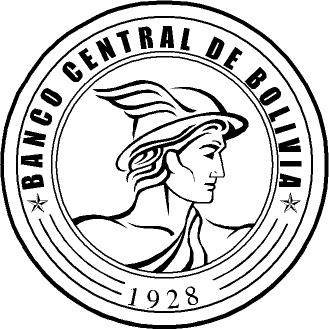 